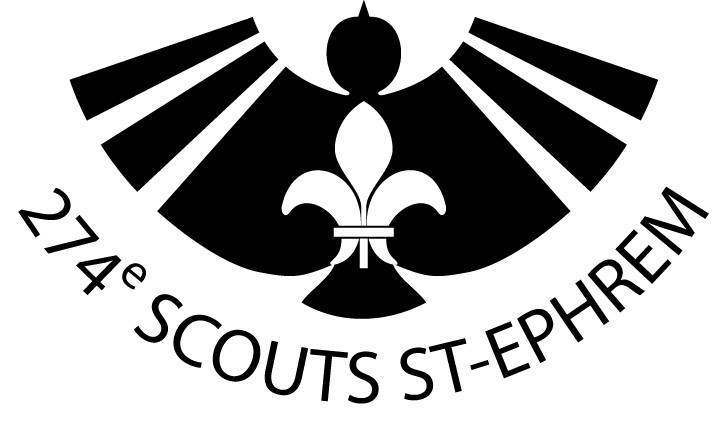 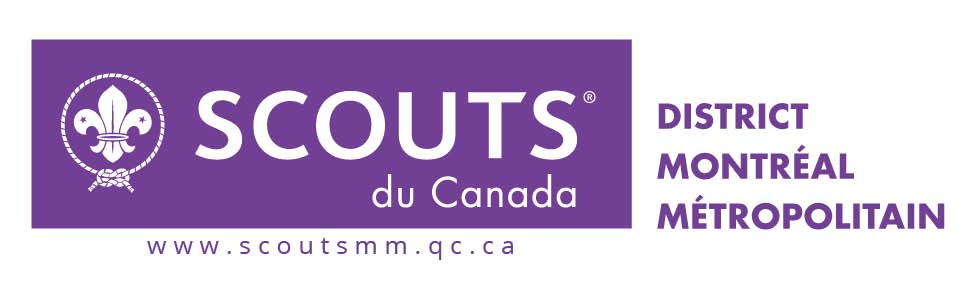 Objet : Invitation à la soirée de feu de camp de groupeMercredi, 3 aout 2016Chers parents, Plusieurs d’entre vous ont démontré un intérêt et nous avons fait en sorte d’exaucer vos vœux. C’est pour cela que nous aimerions vous inviter de façon plus officielle à notre dernière soirée du camp de groupe 2016. Nous aimerions vous avoir à nos côtés durant notre feu de camp de groupe, afin de rendre la soirée encore plus mémorable.  Lieu ? Terre St-Charbel au 2711 Chemin des sœurs, Ste-Julienne, QC, J0K 2T0Quand ? Dimanche, 7 août 2016Arrivée des parents : 19h45 Début du feu de camp : 20h00Départ des parents :   22h30Nous tenons à avoir votre coopération durant la soirée afin de ne pas rentrer en conflit avec notre horaire de camp. Quelques consignes à respecter : Il est important de savoir que lorsque vous arriverez sur les lieux, aucun parent ne pourrait aller voir son jeune avant le début du feu de camp. Durant le feu de camp, votre jeune devra rester assis avec la section. Il est interdit d’amener de la nourriture ou des cadeaux à votre jeune.Aucun jeune ne pourra retourner avec les parents, la soirée même. N’oubliez pas d’apporter vos chaises pliantes Sur ce, nous avons hâte de vous avoir parmi nous!Scoutement vôtres,Les chefs 